渝连协[2020]10号关于填报连锁便利店企业信息的通知全市各连锁便利店企业：为落实《商务部等13部门关于推动品牌连锁便利店加快发展的指导意见》商流通函[2019]696号文件精神，加快推进连锁便利店企业发展，结合重庆实际，现对连锁便利店企业发展情况进行摸底，以便汇总报送市商务委，统一就连锁便利店企业办理烟草专卖证有关事宜与市烟草专卖局进行协调，积极争取便捷办理，请各连锁便利店企业如实填写《连锁便利店企业信息统计表》于6月22日前报送至我会。特此通知！重庆市连锁经营协会2020年6月10日附1：连锁品牌便利店企业信息统计表附2：连锁便利店办理烟草专卖许可证协调沟通微信群 附1：连锁便利店企业信息表企业名称：                      加盟店总数：              直营店总数：              2019年营业额：        （万元）备注：凡属便利店企业均按实填写情况，邮箱地址：16046906@qq.com，秘书处电话：63881234。 附2：连锁便利店办理烟草专卖许可证协调沟通微信群：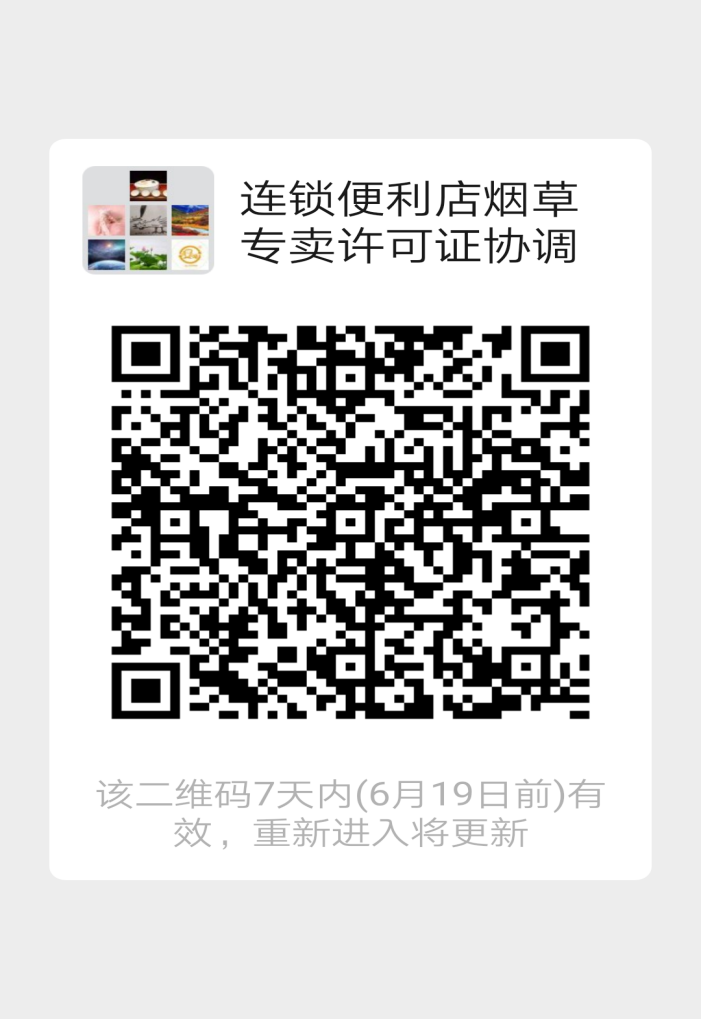 序号连锁品牌区域（省市）营业执照注册名称负责人+电话营业执照社会信用代码地址备注1234